Exploring the demography and conservation needs of hawksbill sea turtles Eretmochelys imbricata in north-west Mexico Lourdes Martínez-Estévez, Abelino Angulo Angulo, Mayra Estrella Astorga, Cosme Damián Becerra, Nazario Campaña Leyva, Felipe Cuevas Amador, Juan Pablo Cuevas Amador, Tania de la Vega Carvajal, Anely Fernández Robledo, Alexander R. Gaos, Catherine E. Hart, Amy Hudson Weaver, José Luis López, Jesus Lucero, Israel Llamas, Agnese Mancini, Karen Oceguera, Jeffrey A. Seminoff, Bernie R. Tershy, Ingrid L. Yañez, Alan Zavala-Norzagaray and Donald A. CrollSupplementary Table 1 Records of hawksbill sea turtles Eretmochelys imbricata (captures and recaptures), by providing organization.Supplementary Table 2 Marine habitats of the Gulf of California including information sources. Supplementary Table 3 Summary of the factors and the scores used to develop the conservation index for hawksbill sea turtle sites in the north-west Pacific of Mexico.Supplementary Table 4 Summary of hawksbill sea turtle captures and recaptures, including curved carapace length range and mean, in the north-west Pacific of Mexico.Supplementary Table 5 Summary of recaptured hawksbill sea turtle individuals by location, including mean residency and growth rate.Supplementary Table 6 Hawksbill sea turtle capture sites in the north-west Pacific of Mexico organized by main habitat type. Numbers correspond to the assigned scores for each of the influencing factors: isolation, protection status, local engagement, and fishing pressure. Colour ranges from red (low scores) to green (high scores). The final score and scaled score columns have different colour scales because of the values considered (2 to 4; 0.14 to 1.00). Detailed information on the assigned scores is available on the methods section and in Supplementary Table 3. 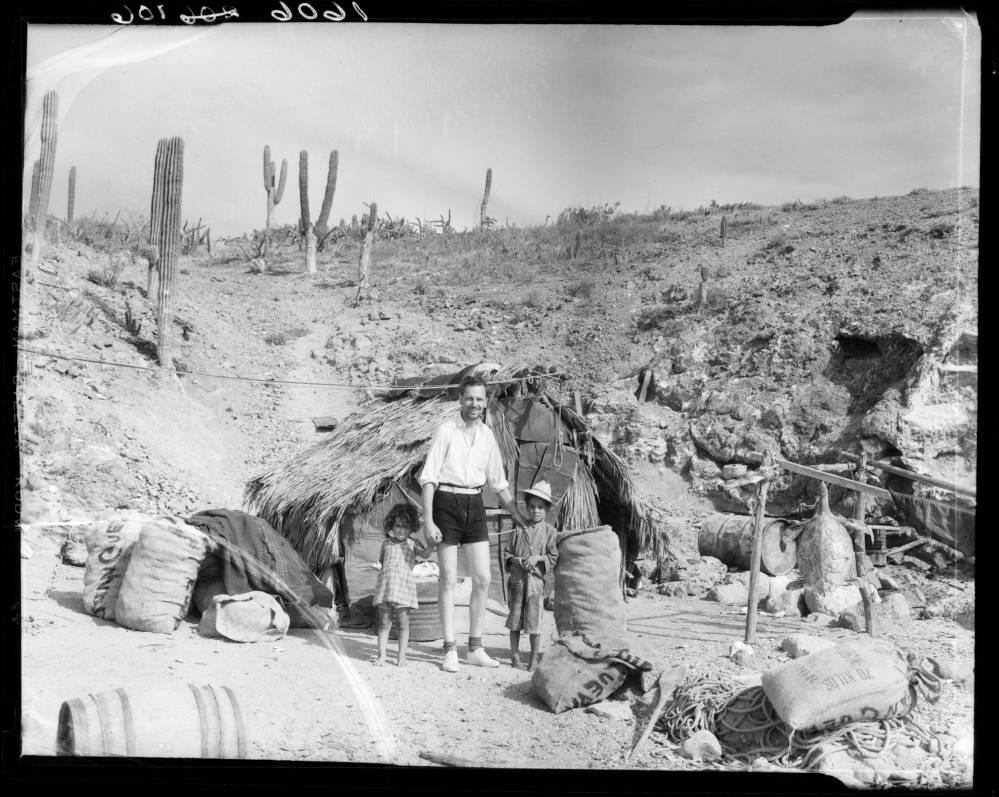 Supplementary Plate 1 Photograph of filmmaker Emory Johnson, from Velero III Expedition, at Isla El Pardito, Mexico, 1936. To the right there is a hanging, dried hawksbill sea turtle Eretmochelys imbricata. Photo credit: Allan Hancock Foundation Collection, University of Southern California (CC BY 4.0). Supplementary Fig. 1 Estimated growth rate of hawksbill sea turtles Eretmochelys imbricata in the three locations of the Gulf of California, Mexico, with the largest sample sizes: Cabo Pulmo (green diamonds), Isla San José–Isla El Pardito (yellow triangles) and Archipiélago de Espíritu Santo (blue squares). OrganizationRecords Angostura Vive Verde A.C.4Amigos para la Conservación de Cabo Pulmo A.C. 77Conservation Action Laboratory, University of California Santa Cruz147Eco Mayto A.C.101Grupo Tortuguero de Bahía Kino 6Grupo Tortuguero de las Californias A.C. / ICAPO245Iniciativa Carey del Pacífico Oriental (ICAPO)  18IPN-CIIDIR Unidad Sinaloa 31ICSAS A.C. / Red Tortuguera A.C. 23Sociedad de Historia Natural Niparajá A.C.54Sociedad de Pescadores El Brinco S.C.1Southwest Fisheries Science Center, NOAA6Tortugueros Comcáac Desemboque1Tortugueros Comcáac Punta Chueca4HabitatSourcesMangrove estuaries CONABIO. (2016) Distribución de los manglares de México en 2015, escala: 1:50000. 1ª. Edición. Comisión Nacional para el Conocimiento y Uso de la Biodiversidad. Sistema de Monitoreo de los Manglares de México (SMMM). Ciudad de México, México.  Mangrove estuaries http://www.biodiversidad.gob.mx/ecosistemas/manglares2013/manglares.html  Mangrove estuaries http://www.biodiversidad.gob.mx/ecosistemas/manglares2013/pdf/InfGQ004.pdf  Coral reefsBezaury-Creel, J.E. & Castro Campos, M. (2010) Base de Datos Geográfica de los Rasgos Costeros, Islas y Arrecifes Mexicanos de INEGI, Versión 1.0. En: Conjunto de Bases de Datos Geográficas sobre la Zonificación Marina Mexicana. Versión 1.0. (eds J.E. Bezaury-Creel &     J.F. Torres). The Nature Conservancy, Arlington, USA. Coral reefsReefBase: A Global Information System for Coral Reefs. December 2016. http://www.reefbase.org Coral reefsBurke, L., Reytar, K., Spalding, M. & Perry, A. (2016) Reefs at Risk Revisited. World Resources Institute. https://www.wri.org/research/reefs-risk-revisited Coral reefsReyes-Bonilla, H. (2003) Coral reefs of the pacific coast of Mexico. In: Latin American Coral Reefs (ed. J. Cortes), pp. 331–349. Elsevier, Amsterdam, The Netherlands.Coral reefsReyes-Bonilla, H. & Lopez-Perez A. (2009) Corals and coral-reef communities in the Gulf of California. In: Atlas of Coastal Ecosystems in the Western Gulf of California (eds M.E. Johnson & J. Ledesma-Vazquez), pp. 45–57 pp.  The University of Arizona Press, Tucson, USA.Rocky reefsSpalding, M.D., Brumbaugh, R.D. & Landis, E. (2016) Atlas of Ocean Wealth. The Nature Conservancy, Arlington, USA. Rocky reefsMunguia-Vega, A., Torre, J., Turk-Boyer, P., Marinone, G., Lavin, M., Pfister, T. et al. (2015) PANGAS: an interdisciplinary ecosystem-based research framework for small-scale fisheries in the Northern Gulf of California. Journal of the Southwest, 57, 337–390.Sargassum bedsSpalding, M.D., Brumbaugh, R.D. & Landis, E. (2016) Atlas of Ocean Wealth. The Nature Conservancy. Arlington, VA.Seagrass bedsLopez-Calderon, J. M., Riosmena-Rodríguez, R., Torre, J., Meling, A. & Basurto, X. (2016) Zostera marina meadows from the Gulf of California: conservation status. Biodiversity and Conservation, 25, 261–273FactorParametersScoreIsolationMainland coastPeninsula coastIsland     1    2    3Protection statusNo protectionFederal marine protected area No-take marine protected area    0    1    1Local engagementNoYes    0    1Fishing pressure 5–10 boats/500 km211–20 boats/500 km221–40 boats/500 km241–60 boats/500 km2   -1   -2   -3   -4StateLocalityCaptured/recaptured individualsCurved carapace length range (cm)Mean curved carapace length (cm)Baja California Sur1Laguna de San Ignacio2/040.0−62.451.2Baja California Sur2López Mateos4/036.8−43.340.2Baja California Sur3Bahía Magdalena11/342.5−77.651.8Baja California Sur4Cabo Pulmo 20/1335.5−59.244.4Baja California Sur5Isla Cerralvo1/034.534.5Baja California Sur6El Saltito1/059.059.0Baja California Sur7Archipiélago de Espíritu Santo92/3837.5−86.857.6Baja California Sur8Isla San José - Isla El Pardito 120/3035.0−90.352.6Baja California Sur9Isla San Marcial 2/055.5–75.065.2Baja California Sur10Agua Verde7/031.5–63.049.0Baja California Sur11Isla Montserrat6/040.9−65.451.2Baja California Sur12Quemado 3/148.0−73.563.0Baja California Sur13La Pila1/052.052.0Baja California Sur14Puerto Escondido2/061.9–68.064.9Baja California Sur15Isla Carmen5/045.6−61.353.0Baja California Sur16Isla Coronados 4/045.7–57.052.3Baja California Sur17Mulegé3/034.0–49.043.1Baja California18Bahía de los Ángeles6/037.2−54.541.9Sonora 19Estero El Sargento2/044.5–69.056.7Sonora 20Canal de Infiernillo 3/032.0–96.062.0Sonora 21Isla Choyudo1/039.039.0Sonora 22Estero Santa Cruz2/042.0−44.543.2Sonora 23Isla San Pedro Mártir3/037.5–46.042.3Sinaloa24Sistema Lagunar Santa María-Topolobampo-Ohuira1/041.041.0Sinaloa25Sistema Lagunar San Ignacio-Navachiste-Macapule14/034.1–78.041.9Sinaloa26Sistema Lagunar Playa Colorada-Santa Maria-La Reforma8/035.8–47.042.1Sinaloa27El Elefante1/066.566.5Sinaloa28Sistema Lagunar Altata-Ensenada El Pabellón2/038.138.1Sinaloa29Sistema Lagunar Céuta2/038.9−49.944.4Nayarit30Isla Isabel1/045.245.2Nayarit31Isla Cleofas7/038.7−63.248.1Nayarit32Chacala2/041.5–42.041.7Nayarit33Bahía de Jaltemba10/137.6−63.246.6Nayarit34Punta Mita5/053.5−80.372.2Jalisco35Boca de Tomatlán1/044.044.0Jalisco36Piedra Percebe1/037.037.0Jalisco37Campamento Mayto2/137.0–40.038.5Jalisco38Bajo de los muchachos4/039.0–49.043.0Jalisco39Playa Corrales1/038.038.0Jalisco40Bahía de Tlalpichichi16/235.0–47.040.9Jalisco41Rocas hotel Mayto5/038.0−59.548.7Jalisco42Playa del amor4/039.0−45.543.1Jalisco43Barco hundido4/137.0–43.039.5Jalisco44Bodega Tehua1/038.038.0Jalisco45Piedra Partida14/033.0–53.039.6Jalisco46Torrecillas19/133.0–72.043.8Jalisco47Faro de Tehuamixtle3/037.0–45.040.3Jalisco48Hakuna Matata 1/143.043.0Jalisco49Peñitas9/033.5–75.050.4Jalisco50Isla Cocinas 1/036.536.5Jalisco51Costa Careyes7/041.0−84.464.8Jalisco52Manzanilla1/042.242.2StateLocationRecaptured individuals Mean residency (years)Mean growth rate (cm/year)Baja California SurBahia Magdalena31.43.2Baja California SurCabo Pulmo 132.21.0Baja California SurArchipiélago de Espíritu Santo382.13.7Baja California SurIsla San José - Isla El Pardito 302.22.8Baja California SurQuemado 11.37.9NayaritBahía de Jaltemba11.79.9Jalisco Bahía de Tlalpichichi22.60.9Jalisco Barco Hundido11.98.8Jalisco Campamento Mayto11.05.9Jalisco Torrecillas 13.01.2Jalisco Hakuna Matata 11.30.8Locality (by habitat type)Hawksbill capturesIsolationProtection statusLocal engagementFishing pressureFinal score Scaled scoreMANGROVE ESTUARYIsla San José - Isla El Pardito, Baja California Sur120311-141.00Puerto Escondido, Baja California Sur2210-120.71Estero El Sargento, Sonora2101-110.57Bahía Magdalena, Baja California Sur11200-3-10.29Mulegé, Baja California Sur3200-3-10.29Estero Santa Cruz, Sonora2101-3-10.29Sistema Lagunar Céuta, Sinaloa2101-3-10.29Sistema Lagunar San Ignacio-Navachiste-Macapule14101-4-20.14Sistema Lagunar Playa Colorada -Santa Maria-La Reforma8101-4-20.14Sistema Lagunar Altata-Ensenada El Pabellón, Sinaloa2101-4-20.14Sistema Lagunar Santa María-Topolobampo-Ohuira, Sinaloa1101-4-20.14ROCKY/CORAL REEFIsla San Pedro Mártir, Sonora3311-141.00Isla San Marcial, Baja California Sur2310-130.86Isla Cleofas, Nayarit7310-130.86Bahía de los Ángeles, Baja California 6211-130.86Archipiélago de Espíritu Santo, Baja California Sur92311-320.71Cabo Pulmo, Baja California Sur20211-220.71Agua Verde, Baja California Sur7210-120.71Isla Montserrat, Baja California Sur6310-220.71Isla Coronados , Baja California Sur4310-220.71Laguna de San Ignacio, Baja California Sur2211-220.71La Pila, Baja California Sur1210-120.71Isla Choyudo, Sonora1301-220.71Isla Isabel, Nayarit1311-320.71Isla Carmen, Baja California Sur5310-310.57Isla Cerralvo, Baja California Sur1301-310.57López Mateos, Baja California Sur4201-210.57Isla Cocinas, Jalisco1300-210.57El Quemado, Baja California Sur3201-210.57Canal del Infiernillo, Sonora3101-200.43Torrecillas, Jalisco19101-200.43Bahía de Tlalpichichi, Jalisco16101-200.43Piedra Partida, Jalisco14101-200.43Rocas Hotel Mayto, Jalisco5101-200.43Playa del Amor, Jalisco4101-200.43Barco hundido, Jalisco4101-200.43Bajo de los muchachos, Jalisco4101-200.43Faro de Tehuamixtle, Jalisco3101-200.43Campamento Mayto, Jalisco2101-200.43Bodega Tehua, Jalisco1101-200.43Hakuna Matata, Jalisco1101-200.43Piedra Percebe, Jalisco1101-200.43El Saltito, Baja California Sur1200-3-10.29Bahía de Jaltemba, Nayarit9101-3-10.29Chacala, Nayarit3101-3-10.29Peñitas, Jalisco9100-2-10.29Costa Careyes, Jalisco7100-2-10.29Boca de Tomatlán, Jalisco1100-2-10.29Manzanilla, Jalisco1100-2-10.29Playa Corrales, Jalisco1100-2-10.29Punta Mita, Nayarit5101-4-20.14El Elefante, Sinaloa1100-3-20.14